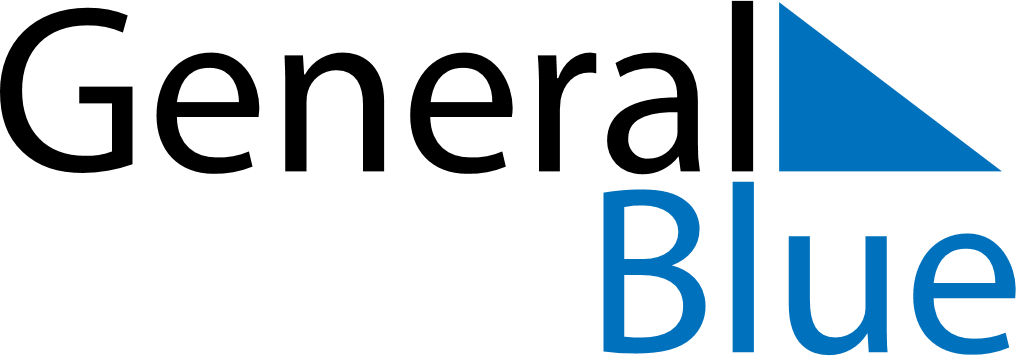 June 2024June 2024June 2024June 2024June 2024June 2024June 2024Warkworth, Auckland, New ZealandWarkworth, Auckland, New ZealandWarkworth, Auckland, New ZealandWarkworth, Auckland, New ZealandWarkworth, Auckland, New ZealandWarkworth, Auckland, New ZealandWarkworth, Auckland, New ZealandSundayMondayMondayTuesdayWednesdayThursdayFridaySaturday1Sunrise: 7:24 AMSunset: 5:14 PMDaylight: 9 hours and 50 minutes.23345678Sunrise: 7:24 AMSunset: 5:13 PMDaylight: 9 hours and 49 minutes.Sunrise: 7:25 AMSunset: 5:13 PMDaylight: 9 hours and 48 minutes.Sunrise: 7:25 AMSunset: 5:13 PMDaylight: 9 hours and 48 minutes.Sunrise: 7:25 AMSunset: 5:13 PMDaylight: 9 hours and 47 minutes.Sunrise: 7:26 AMSunset: 5:13 PMDaylight: 9 hours and 46 minutes.Sunrise: 7:27 AMSunset: 5:12 PMDaylight: 9 hours and 45 minutes.Sunrise: 7:27 AMSunset: 5:12 PMDaylight: 9 hours and 45 minutes.Sunrise: 7:28 AMSunset: 5:12 PMDaylight: 9 hours and 44 minutes.910101112131415Sunrise: 7:28 AMSunset: 5:12 PMDaylight: 9 hours and 43 minutes.Sunrise: 7:29 AMSunset: 5:12 PMDaylight: 9 hours and 43 minutes.Sunrise: 7:29 AMSunset: 5:12 PMDaylight: 9 hours and 43 minutes.Sunrise: 7:29 AMSunset: 5:12 PMDaylight: 9 hours and 42 minutes.Sunrise: 7:30 AMSunset: 5:12 PMDaylight: 9 hours and 42 minutes.Sunrise: 7:30 AMSunset: 5:12 PMDaylight: 9 hours and 41 minutes.Sunrise: 7:30 AMSunset: 5:12 PMDaylight: 9 hours and 41 minutes.Sunrise: 7:31 AMSunset: 5:12 PMDaylight: 9 hours and 41 minutes.1617171819202122Sunrise: 7:31 AMSunset: 5:12 PMDaylight: 9 hours and 40 minutes.Sunrise: 7:31 AMSunset: 5:12 PMDaylight: 9 hours and 40 minutes.Sunrise: 7:31 AMSunset: 5:12 PMDaylight: 9 hours and 40 minutes.Sunrise: 7:32 AMSunset: 5:12 PMDaylight: 9 hours and 40 minutes.Sunrise: 7:32 AMSunset: 5:12 PMDaylight: 9 hours and 40 minutes.Sunrise: 7:32 AMSunset: 5:13 PMDaylight: 9 hours and 40 minutes.Sunrise: 7:32 AMSunset: 5:13 PMDaylight: 9 hours and 40 minutes.Sunrise: 7:33 AMSunset: 5:13 PMDaylight: 9 hours and 40 minutes.2324242526272829Sunrise: 7:33 AMSunset: 5:13 PMDaylight: 9 hours and 40 minutes.Sunrise: 7:33 AMSunset: 5:14 PMDaylight: 9 hours and 40 minutes.Sunrise: 7:33 AMSunset: 5:14 PMDaylight: 9 hours and 40 minutes.Sunrise: 7:33 AMSunset: 5:14 PMDaylight: 9 hours and 40 minutes.Sunrise: 7:33 AMSunset: 5:14 PMDaylight: 9 hours and 41 minutes.Sunrise: 7:33 AMSunset: 5:15 PMDaylight: 9 hours and 41 minutes.Sunrise: 7:33 AMSunset: 5:15 PMDaylight: 9 hours and 41 minutes.Sunrise: 7:33 AMSunset: 5:15 PMDaylight: 9 hours and 42 minutes.30Sunrise: 7:33 AMSunset: 5:16 PMDaylight: 9 hours and 42 minutes.